Município de : ENGENHO VELHO/RSLEI DE DIRETRIZES ORÇAMENTÁRIAS PARA 2022TABELA 01 - Parâmentos Utilizados nas Estimativas das Receitas e DespesasMunicípio de : ENGENHO VELHO/RS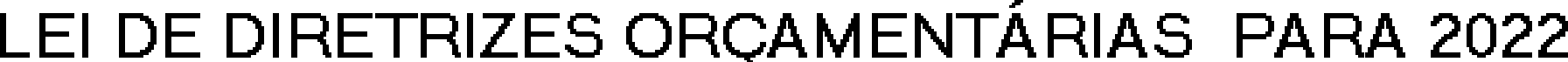 Tabela 02 - Memória de Cálculo das Estimativas das ReceitasValores em R$ 1,00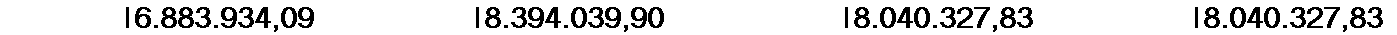 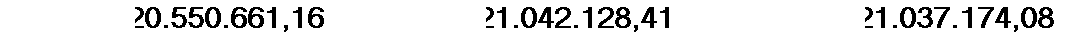 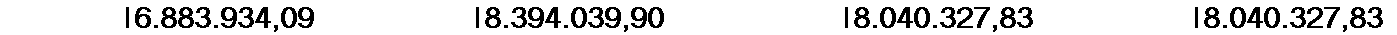 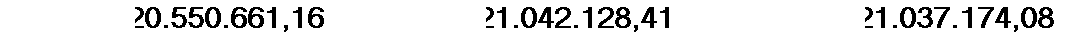 Município de : ENGENHO VELHO/RSLEI DE DIRETRIZES ORÇAMENTÁRIAS PARA 2022Memória de Cálculo das Estimativas de Pagamento das Despesas - Inclusive Restos a PagarValores em R$ 1,00Município de : ENGENHO VELHO/RSLEI DE DIRETRIZES ORÇAMENTÁRIAS PARA 2022TABELA 05 - Demonstrativo da Evolução da Dívida Consolidada LíquidaCronograma Anual de Operações de Crédito e de Amortização e Serviço da Dívida	Valores em R$Município de : ENGENHO VELHO/RSLEI DE DIRETRIZES ORÇAMENTÁRIAS PARA 2022TABELA 06 - Demonstrativo da Memória de Cálculo do Resultado Primário e Nominal - ACIMA DA LINHAMunicípio de : ENGENHO VELHO/RSLEI DE DIRETRIZES ORÇAMENTÁRIAS PARA 2022 ANEXO DE METAS FISCAISMETAS ANUAISEXERCÍO DE 2022AMF - Demonstrativo 1 (LRF, art. 4º, § 1º)	R$ 1,00Município de : ENGENHO VELHO/RS LEI DE DIRETRIZES ORÇAMENTÁRIAS ANEXO DE METAS FISCAISMETAS ANUAIS - RPPSEXERCÍCIO DE 2022AMF - Demonstrativo 1 (LRF, art. 4º, § 1º)	R$ 1,00Município de : ENGENHO VELHO/RS LEI DE DIRETRIZES ORÇAMENTÁRIAS ANEXO DE METAS FISCAISAVALIAÇÃO DO CUMPRIMENTO DAS METAS FISCAIS DO EXERCÍCIO ANTERIOREXERCÍCIO DE 2022AMF - Demonstrativo 2 (LRF, art. 4º, §2º,	R$ 1,0014.110.972,33Município de : ENGENHO VELHO/RS LEI DE DIRETRIZES ORÇAMENTÁRIAS ANEXO DE METAS FISCAISDEMONSTRATIVO DE METAS FISCAIS ATUAIS COMPARADAS COM AS FIXADAS NOS TRÊS EXERCÍCIOS ANTERIORESEXERCÍCIO DE 2022AMF – Demonstrativo 3 (LRF, art.4º, §2º, inciso II)R$ 1,00Município de : ENGENHO VELHO/RS LEI DE DIRETRIZES ORÇAMENTÁRIAS ANEXO DE METAS FISCAISEVOLUÇÃO DO PATRIMÔNIO LÍQUIDOEXERCÍCIO DE 2022AMF - Demonstrativo 4 (LRF, art.4º, §2º,	R$ 1,00Município de : ENGENHO VELHO/RS LEI DE DIRETRIZES ORÇAMENTÁRIAS ANEXO DE METAS FISCAISORIGEM E APLICAÇÃO DOS RECURSOS OBTIDOS COM A ALIENAÇÃO DE ATIVOSEXERCÍCIO DE 2022AMF - Demonstrativo 5 (LRF, art.4º, §2º, inciso III)	R$ 1,00Município de : ENGENHO VELHO/RS LEI DE DIRETRIZES ORÇAMENTÁRIAS ANEXO DE METAS FISCAISAVALIAÇÃO DA SITUAÇÃO FINANCEIRA E ATUARIAL DO RPPSEXERCÍCIO DE 2022AMF - Demonstrativo 6 (LRF, art. 4º, § 2º, inciso IV, alínea "a")	R$ 1,00FONTE: Sistema <sistema>, Unidade Responsável: <Unidade Responsável>. Emissão: <dd/mm/aaaa>, às <hh:mm:ss>. Assinado Digitalmente no dia NOTA:Como a Portaria MPS 746/2011 determina que os recursos provenientes desses aportes devem permanecer aplicados, no mínimo, por 5 (cinco) anos, essa receita não deverá compor o total das receitas previdenciárias do período de apuração.O resultado previdenciário poderá ser apresentada por meio da diferença entre previsão da receita e a dotação da despesa e entre a receita realizada e adespesa liquidada (do 1º ao 5º bimestre) e a despesa empenhada (no 6º bimestre).Município de : ENGENHO VELHO/RS LEI DE DIRETRIZES ORÇAMENTÁRIAS ANEXO DE METAS FISCAISESTIMATIVA E COMPENSAÇÃO DA RENÚNCIA DE RECEITA EXERCÍCIO DE 2022Obs: 1 - Os valores da renúncia para 2022 foram previstos de acordo com informações da Administração tributária da Prefeitura Municipal2 - Os valores da renúncia projetados para 2023 e 2024, foram calculados a partir dos valores de 2022, apli cando-se, sobre eles, as projeções de inflação para os referidos exercícios a saber:Inflação para 2023:	3,37%Inflação para 2024:	3,28%Município de : ENGENHO VELHO/RS LEI DE DIRETRIZES ORÇAMENTÁRIAS ANEXO DE METAS FISCAISMARGEM DE EXPANSÃO DAS DESPESAS OBRIGATÓRIAS DE CARÁTER CONTINUADOEXERCÍCIO DE 2022Município de : ENGENHO VELHO/RS LEI DE DIRETRIZES ORÇAMENTÁRIAS ANEXO DE METAS FISCAISMARGEM DE EXPANSÃO DAS DESPESAS OBRIGATÓRIAS DE CARÁTER CONTINUADOEXERCÍCIO DE 2021AMF - Demonstrativo 8 (LRF, art. 4°, § 2°, inciso V)	R$ 1,00Fonte:Município de : ENGENHO VELHO/RS LEI DE DIRETRIZES ORÇAMENTÁRIAS ANEXO DE RISCOS FISCAISDEMONSTRATIVO DE RISCOS FISCAIS E PROVIDÊNCIAS EXERCÍCIO DE 2022ARF (LRF, art 4o, § 3o)	R$ 1,00Indicador201920202021202220232024INFLAÇÃO MÉDIA ANUAL (I P C A)4,31%4,52%5,46%3,77%3,37%3,28%VARIAÇÃODO PIB1,10%-4,10%4,30%2,43%2,48%2,48%CRESCIMENTO VEGETATIVO DA FOLHA SALARIAL7,62%-6,21%-17,46%-5,35%-9,67%-10,83%CRESCIMENTO AUTÔNOMO DE OUTROS CUSTEIOS-4,72%4,24%-10,27%-3,58%-3,20%-5,68%ESFORÇO NA ARRECADAÇÃO TRIBUTÁRIA37,14%-2,22%-9,76%8,39%-1,20%-0,86%CRESC.REAL DAS TRANSFER CORR DA UNIÃO-2,01%10,53%-9,76%-0,41%0,12%-3,35%CRESC.REAL DAS TRANSFER CORR DO ESTADO-14,00%4,74%-9,76%-6,34%-3,79%-6,63%PERCENTUAL DE AUMENTO SALARIAL - EXECUTVO0,00%0,00%12,00%0,00%0,00%0,00%PERCENTUAL DE AUMENTO SALARIAL - LEGISLATIVO0,00%0,00%12,00%0,00%0,00%0,00%CRESCIMENTO DOS INVESTIMENTOS235,59%-51,47%-10,39%57,91%-1,32%15,40%Taxa de Juros Selic (Média do Ano)6,50%4,90%5,81%6,42%6,46%6,37%Taxa de Câmbio (Média do Ano)3,653,945,255,255,135,081.0.0.0.00.0.0.00.00.00CONTAS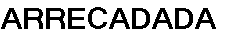 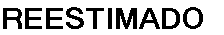 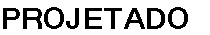 1.0.0.0.00.0.0.00.00.00CONSOLIDADAS ANUAIS20182019202020212022202320241.0.0.0.00.0.0.00.00.00Receitas Correntes1.1.0.0.00.0.0.00.00.00Impostos, Taxas e Contribuições de Melhoria377.847,22538.624,37528.929,12528.929,12659.890,16673.958,70690.099,871.1.1.3.03.1.1.01.00.00IRRF s/Rend.Trabalho - Principal - Ativos/Inativos do Poder Executivo/Indiretas234.279,02R$	286.443,32290.163,90290.163,90358.110,99365.745,75374.505,281.1.1.3.03.1.1.02.00.00IRRF s/Rend.Trabalho - Principal - Ativos/Inativos do Poder Legislativo15.088,10R$	16.928,6218.814,9018.814,9022.511,6422.991,5723.542,221.1.1.0.00.0.0.00.00.00Demais Impostos128.480,10R$	235.252,43219.950,32219.950,32279.267,53285.221,38292.052,371.1.2.0.00.0.0.00.00.00Taxas----1.1.3.0.00.0.0.00.00.00Contribuição de Melhoria-----1.2.0.0.00.0.0.00.00.00Contribuições1.533.828,161.545.209,201.748.532,871.748.532,871.839.507,201.760.755,761.671.541,071.2.1.0.00.0.0.00.00.00Contribuições Sociais1.533.828,161.545.209,201.748.532,871.748.532,871.839.507,201.760.755,761.671.541,071.2.1.0.04.0.0.00.00.00Contribuição para o Regime Próprio de Previdência Social - RPPS (dos servidores)1.533.828,16R$	459.161,291.748.532,871.748.532,871.407.577,911.314.270,451.210.411,041.2.1.0.06.0.0.00.00.00Contribuição para os Fundos de Assistência Médica----1.2.1.0.99.0.0.00.00.00Outras Contribuições Sociais-R$	1.086.047,91-431.929,29446.485,31461.130,031.2.1.8.00.0.0.00.00.00Contribuições Sociais específicas de Estados, DF, Municípios-----1.2.2.0.00.0.0.00.00.00Contribuições Econômicas-----1.2.4.0.00.0.0.00.00.00Contribuição para o Custeio do Serviço de Iluminação Pública------1.3.0.0.00.0.0.00.00.00Receita Patrimonial1.278.844,241.745.249,90928.366,40928.366,401.420.413,621.504.694,941.592.589,351.3.1.0.00.0.0.00.00.00Exploração do Patrimônio Imobiliário do Estado----1.3.2.0.00.0.0.00.00.00Valores Mobiliários1.278.844,241.745.249,90928.366,40928.366,401.420.413,621.504.694,941.592.589,351.3.2.1.00.1.1.01.00.00Remuneração de Depósitos de Recursos Vinculados - Principal1.278.844,241.745.249,90928.366,40928.366,401.420.413,621.504.694,941.592.589,351.3.2.1.00.1.1.02.00.00Remuneração de Depósitos de Recursos Não Vinculados - Principal-----1.3.2.1.00.4.0.00.00.00Remuneração dos Recursos do Regime Próprio de Previdência Social - RPPS (Valor Líquido Arrecadado)-----1.3.2.1.00.5.0.00.00.00Juros de Títulos de Renda-----1.3.2.9.00.0.0.00.00.00Outros Valores Mobiliários-------1.3.3.0.00.0.0.00.00.00Delegação de Serviços Públicos Mediante Concessão, Permissão, Autorização ou Licença-------1.3.6.0.00.0.0.00.00.00Cessão de Direitos-------1.3.9.0.00.0.0.00.00.00Demais Receitas Patrimoniais-------1.4.0.0.00.0.0.00.00.00Receita Agropecuária------1.5.0.0.00.0.0.00.00.00Receita Industrial------1.6.0.0.00.0.0.00.00Receita de Serviços205.087,74267.649,47272.572,15272.572,15317.329,70336.158,70355.794,881.6.4.0.01.1.0.00.00 +1.6.4.0.03.1.0.00.00Retorno de Operações - Juros e Encargos Financeiros / Rem. s/Repasse para Programas de Desenv.Econômico----1.6.0.0.00.0.0.00.00Demais Serviços205.087,74267.649,47272.572,15272.572,15317.329,70336.158,70355.794,881.7.0.0.00.0.0.00.00.00Transferências Correntes13.304.115,5913.367.502,4614.561.927,2914.561.927,2915.943.730,3516.384.308,2516.332.358,971.7.1.0.00.0.0.00.00.00Transferências da União e de suas Entidades9.124.464,079.434.933,1110.467.722,6310.467.722,6311.521.008,2911.921.232,8811.959.546,291.7.1.8.01.2.0.00.00.00Cota-Parte do Fundo de Participação dos Municípios - Cota Mensal7.413.358,448.014.890,007.711.528,107.711.528,108.903.864,449.214.748,189.197.980,581.7.1.8.01.3.0.00.00.00Cota-Parte do Fundo de Participação do Municípios – 1% Cota entregue no mês de dezembro329.256,07354.693,52344.445,14344.445,14396.394,68410.235,04409.488,561.7.1.8.01.4.0.00.00.00Cota-Parte do Fundo de Participação dos Municípios - 1% Cota entregue no mês de julho321.239,56341.589,25345.179,50345.179,50391.750,19405.428,38404.690,641.7.1.8.01.5.0.00.00.00Cota-Parte do Imposto Sobre a Propriedade Territorial Rural6.256,344.159,134.294,304.294,304.837,835.006,754.997,641.7.1.8.02.0.0.00.00.00Transferência da Compensação Financeira pela Exploração de Recursos Naturais134.714,87130.542,07128.775,31128.775,31147.379,56152.525,41152.247,871.7.1.8.03.0.0.00.00.00Transferência de Recursos do Sistema Único de Saúde – SUS – Repasses Fundo a Fundo477.713,08226.432,36788.547,94788.547,94678.358,39701.219,06724.219,051.7.1.8.04.0.0.00.00.00Transferências de Recursos do Fundo Nacional de Assistência Social – FNAS214.392,53220.180,00234.716,46234.716,46262.679,92271.532,24280.438,491.7.1.8.05.0.0.00.00.00Transferências de Recursos do Fundo Nacional do Desenvolvimento da Educação – FNDE198.167,83142.446,78140.396,58140.396,58161.396,50166.835,56172.307,771.7.1.8.06.0.0.00.00.00Transferência Financeira do ICMS – Desoneração – L.C. Nº 87/9613.742,16----1.7.1.8.10.0.0.00.00.00Transferências de Convênios da União e de Suas Entidades----1.7.1.8.99.0.0.00.00.00Outras Transferências da União15.623,19769.839,30769.839,30574.346,78593.702,27613.175,701.7.2.0.00.0.0.00.00.00Transferências dos Estados e do Distrito Federal e de suas Entidades3.108.799,452.841.771,192.988.425,532.988.425,533.169.132,343.165.715,823.077.813,871.7.2.8.01.1.0.00.00.00Cota-Parte do ICMS2.464.766,372.412.883,892.477.241,742.477.241,742.629.791,662.615.488,072.522.218,431.7.2.8.01.2.0.00.00.00Cota-Parte do IPVA108.428,76154.921,94121.045,10121.045,10142.289,44141.515,52136.469,011.7.2.8.01.3.0.00.00.00Cota-Parte do IPI - Municípios34.644,6957.270,4432.347,9532.347,9543.936,4843.697,5142.139,231.7.2.8.01.4.0.00.00.00Cota-Parte da Contribuição de Intervenção no Domínio Econômico----1.7.2.8.01.5.0.00.00.00Outras Participações na Receita dos Estados----1.7.2.8.01.9.0.00.00.00Outras Transferências dos Estados----1.7.2.8.03.0.0.00.00.00Transferência de Recursos do Estado para Programas de Saúde – Repasse Fundo a Fundo296.042,88216.694,92357.790,74357.790,74353.114,75365.014,72376.987,201.7.2.8.10.0.0.00.00.00Transferência de Convênios dos Estados e do Distrito Federal e de Suas Entidades----1.7.2.8.99.0.0.00.00.00Outras Transferências dos Estados204.916,75----1.7.3.0.00.0.0.00.00.00Transferências dos Municípios e de suas Entidades------1.7.4.0.00.0.0.00.00.00Transferências de Instituições Privadas------1.7.5.8.01.1.1.00.00.00Transferências de Recursos do FUNDEB - Principal1.070.852,071.090.798,161.105.779,131.105.779,131.253.589,721.297.359,551.294.998,811.7.6.0.00.0.0.00.00.00Transferências do Exterior------1.7.7.0.00.0.0.00.00.00Transferências de Pessoas Físicas-------1.9.0.0.00.0.0.00.00.00Outras Receitas Correntes184.211,14929.804,50--369.790,13382.252,06394.789,931.9.1.0.00.0.0.00.00.00Multas Administrativas, Contratuais e Judiciais----1.9.2.0.00.0.0.00.00.00Indenizações, Restituições e Ressarcimentos-------1.9.2.2.01.2.0.00.00Restituição de Convênios - Financeiras----1.9.2.0.00.0.0.00.00Outras Indenizações, Restituições e Ressarcimentos----1.9.9.0.00.0.0.00.00.00Demais Receitas Correntes184.211,14929.804,50--369.790,13382.252,06394.789,931.9.9.0.03.0.0.00.00.00Compensações Financeiras entre o Regime Geral e os Regimes Próprios de Previdência dos Servidores----1.9.9.0.06.0.0.00.00.00Contrapartida de Subvenções ou Subsídios-------1.9.9.0.1.1.1.0.00.00.00Variação Cambial-------1.9.9.0.12.0.0.00.00.00Encargos Legais pela Inscrição em Dívida Ativa e Receitas de Ônus de Sucumbência-------1.9.9.0.99.2.0.00.00.00Outras Receitas Financeiras-------1.9.9.0.99.0.0.00.00.00Outras Receitas (demais receitas diversas)184.211,14929.804,50-369.790,13382.252,06394.789,932.0.0.0.00.0.0.00.00.00Receitas de Capital1.508.367,481.759.219,98805.997,95805.997,95920.388,42968.122,051.017.569,462.1.0.0.00.0.0.00.00.00Operações de Crédito103.786,54672.759,00172.235,45172.235,45---2.2.0.0.00.0.0.00.00.00Alienação de Bens--358.553,00358.553,00267.502,27276.517,10285.586,862.2.1.8.01.1.0.00.00.00Alienação de Investimentos Temporários----2.2.1.8.01.2.0.00.00.00Alienação de Investimenros Permanentes-------2.2.1.0.00.0.0.00.00.00Alienação de Bens Móveis358.553,00358.553,00267.502,27276.517,10285.586,862.2.2.0.00.0.0.00.00.00Alienação de Bens Imóveis-------2.3.0.0.00.0.0.00.00.00Amortização de Empréstimos886,93828,38640,50640,50807,30834,51861,882.4.0.0.00.0.0.00.00.00Transferências de Capital1.403.694,011.085.632,60274.569,00274.569,00652.078,84690.770,44731.120,712.4.1.0.00.0.0.00.00.00Transferências da União e de suas Entidades1.403.694,011.085.632,60274.569,00274.569,00652.078,84690.770,44731.120,712.4.2.0.00.0.0.00.00.00Transferências dos Estados e do Distrito Federal e de suas Entidades----2.4.3.0.00.0.0.00.00.00Transferências dos Municípios e de suas Entidades----2.4.4.0.00.0.0.00.00.00Transferências de Instituições Privadas----2.4.5.0.00.0.0.00.00.00Transferências de Outras Instituições Públicas----2.4.6.0.00.0.0.00.00.00Transferências do Exterior----2.4.7.0.00.0.0.00.00.00Transferências de Pessoas Físicas----2.9.0.0.00.0.0.00.00.00Outras Receitas de Capital-------2.9.9.0.00.1.1.01.00.00Outras Receitas Diretamente Arrecadadas pelo RPPS - Principal-------2.9.9.0.00.1.1.02.00.00Remuneracao de Depósitos Bancários - Principal----7.0.0.0.00.0.0.00.00.00Receitas Correntes Intraorçamentárias----7.0.0.0.00.0.0.00.00.00Receitas Correntes Intraorçamentárias -RPPS-------7.0.0.0.00.0.0.00.00.00Receitas Correntes Intraorçamentárias - Outras-------8.0.0.0.00.0.0.00.00.00Receitas de Capital Intraorçamentárias-------8.0.0.0.00.0.0.00.00.00Receitas de Capital Intraorçamentárias - RPPS-------8.0.0.0.00.0.0.00.00.00Receitas de Capital Intraorçamentárias - Outras-------9.0.0.0.0.00.0.0.00.00( R ) Deduções da Receita-	2.008.239,35-	2.199.588,05-	2.069.291,44-	2.069.291,44-	2.373.086,93-	2.433.182,58-	2.410.806,559.1.1.0.0.00.0.0.00.00Deduções da Receita de Impostos (digitar com sinal negativo)----9.1.7.0.0.00.0.0.00.00Deduções para o FUNDEB(2.008.239,35)(2.128.825,08)(2.069.291,44)-	2.069.291,44(2.344.943,97)(2.404.091,21)(2.380.760,98)9.1.0.0.0.00.0.0.00.00Demais Dedu.da Receita Corrente - Exceto Rend Negativo do RPPS  (digitar com sinal negativo)----9.2.0.0.0.00.0.0.00.00Demais Deduções da Receita de Capital (digitar com sinal negativo)-	70.762,97--	28.142,96-	29.091,37-	30.045,57TOTAL DAS RECEITAS ARRECADADASTOTAL DAS RECEITAS ARRECADADAS-TOTAL DAS RECEITAS ARRECADADASTOTAL DAS RECEITAS ARRECADADAS16.384.062,2217.953.671,8316.777.034,3416.777.034,3419.097.962,6519.577.067,8719.643.936,99CONTAS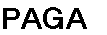 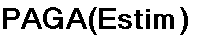 CONSOLIDADAS ANUAIS20182019202020212022202320243.0.00.00.00.00.00DESPESAS CORRENTES11.941.030,5012.990.350,4213.026.271,4513.006.401,4514.164.353,7813.517.450,4012.684.308,163.1.00.00.00.00.00PESSOAL E ENCARGOS SOCIAIS8.226.173,999.207.810,669.052.205,099.052.205,099.858.388,149.204.881,728.477.471,693.1.00.00.00.00.00Pessoal - Executivo / Indiretes7.341.400,347.893.893,837.748.922,337.748.922,338.443.466,227.883.754,107.260.745,353.1.00.00.00.00.00Pessoal - Legislativo88.442,72554.839,28581.778,16581.778,16619.685,61578.607,04532.882,983.1.00.00.00.00.00Pessoal do R P P S796.330,93759.077,55721.504,60721.504,60795.236,31742.520,59683.843,363.1.00.00.00.00.00Pessoal - Restos a Pagar Pagos---3.1.91.00.00.00.00Despesas Com Pessoal - INTRAORÇAMENTÁRIAS---3.2.00.00.00.00.00JUROS E ENCARGOS DA DÍVIDA-41.936,4059.006,0259.006,0262.250,6166.272,0070.493,523.2.00.00.00.00.00Juros e Encargos da Dívida - Executiv / Indiretas41.936,4059.006,0259.006,0262.250,6166.272,0070.493,523.2.00.00.00.00.00Juros e Encargos da Dívida - Legislativo---3.2.00.00.00.00.00Juros e encargos da Dívida RPPS-----3.2.00.00.00.00.00Juros e encargos da Dívida - Restos a Pagar Pagos---3.2.91.00.00.00.00Juros e encargos da Dívida - INTRAORÇAMENTÁRIAS---3.3.00.00.00.00.00OUTRAS DESPESAS CORRENTES3.714.856,513.740.603,363.915.060,343.895.190,344.243.715,044.246.296,684.136.342,953.3.00.00.00.00.00Outras Despesas Correntes - Executivo3.659.313,023.665.361,023.828.719,103.828.719,104.159.741,164.162.271,724.054.493,733.3.00.00.00.00.00Outras Despesas Correntes - Legislativo34.004,7862.348,3466.471,2466.471,2471.724,7471.768,3769.910,003.3.00.00.00.00.00Outras Despesas Correntes RPPS21.538,7112.894,0019.870,0012.249,1412.256,5911.939,223.3.00.00.00.00.00Outras Despesas Correntes - Restos a Pagar Pagos---3.3.91.00.00.00.00Outras Despesas Correntes - INTRAORÇAMENTÁRIAS---4.0.00.00.00.00.00DESPESAS DE CAPITAL710.421,562.422.523,371.185.883,171.178.383,172.914.153,832.972.690,783.543.004,784.4.00.00.00.00.00INVESTIMENTOS710.421,562.422.523,371.185.883,171.178.383,172.914.153,832.972.690,783.543.004,784.4.00.00.00.00.00Investimentos - Executvi / Indiretas696.611,812.389.785,551.178.383,171.178.383,172.889.078,412.947.111,663.512.518,294.4.00.00.00.00.00Investimentos - Legislativo13.809,7532.737,827.500,0025.075,4225.579,1130.486,494.4.00.00.00.00.00Investimentos RPPS---4.4.91.00.00.00.00Investimentos - Restos a Pagar Pagos---4.4.91.00.00.00.00Investimentos - INTRAORÇAMENTÁRIAS---4.5.00.00.00.00.00INVERSÕES FINANCEIRAS-------4.5.90.66.00.00.00Concessão de Empréstimos e Financiamentos---4.5.90.99.00.00.00Outras Inversões Financeiras - Executvi / Indiretas---4.5.90.99.00.00.00Outras Inversões Financeiras - Legislativo---4.5.90.99.00.00.00Outras Inversões Financeiras - Restos a a Pagar Pagos---4.5.91.00.00.00.00Inversões Financeiras - INTRAORÇAMENTÁRIAS---4.6.00.00.00.00.00AMORTIZAÇÃO DA DÍVIDA PÚBLICA-------4.6.00.00.00.00.00Amortização da Dívida - Executivo / Indiretas---4.6.00.00.00.00.00Amortização da Dívida - Legislativo---4.6.00.00.00.00.00Amortização da Dívida - RPPS---4.6.00.00.00.00.00Amortização da Dívida - Restos a Pagar Pagos---4.6.91.00.00.00.00Amortização da Dívida - INTRAORÇAMENTÁRIAS---9.9.99.99.99.99.01RESULTADO ORÇAMENTÁRIO / RESERVA - SEM RPPS1.419.362,572.527.433,432.901.995,589.9.99.99.99.99.02RESULTADO ORÇAMENTÁRIO / RESERVA DO RPPS600.092,47559.493,27514.628,47TOTAL DAS DESPESAS12.651.452,0615.412.873,7914.212.154,6214.184.784,6219.097.962,6519.577.067,8719.643.936,99Município de : SÃO JOSÉ DAS MISSÕESMunicípio de : SÃO JOSÉ DAS MISSÕESLDO 2021RECEITA EFETIVAMENTE ARRECADADA ANO ANTERIORBASE DE CÁLCULO PARA O ANO DA DESPESARECEITA EFETIVAMENTE ARRECADADA ANO ANTERIOR2022Receita de Impostos, Taxas e Contribuição de Melhorias659.890,16Contribuições dos Servidores para o Regime Próprio de Previdência-Contribuições P/ Custeio da Iluminação Pública-Transferências Constitucionais e Legais12.127.373,39FPM (Art.159, CF/1998)8.903.864,44FPM Cota Extra396.394,68ITR (Art.158, CF/1998)4.837,83Transferência Financeira LC nº 87/96-ICMS (Art.158, CF/1998)2.629.791,66IPVA (Art.158, CF/1998)142.289,44IPI-EX (Art.159, CF/1998)43.936,48Cota Parte da CIDE / Combustíveis6.258,85Deduções das Receitas Correntes - Exceto para o Fundeb (F)-TOTAL DA RECEITA ARRECADADA NO ANO ANTERIOR - RAEA12.787.263,55Limite Percentual Estabelecido pelo Art. 29-A da Constituição da República7,0%Limite da despesa para o anoLimite da despesa para o anoLegislativo Total 7,0% da RAEA895.108,45Legislativo: Folha de Pagamento = 70% do Limite Total626.575,91Estimativas de Gastos do Poder Legislativo2022Pessoal e Encargos Sociais619.685,61Juros e Encargos da Dívida-Outras Despesas Correntes - LegislativoR$	34.004,78Auxílio - Alimentação-Obrigações Tributárias e Contributivas-Sentenças Judiciais (Exceto Precatórios de Pessoal)-Indenizações e Restituições-Amortização da Dívida-TOTAL653.690,39Valor Passivel de alocação LOA241.418,06Município de : ENGENHO VELHO/RSMunicípio de : ENGENHO VELHO/RSMunicípio de : ENGENHO VELHO/RSMunicípio de : ENGENHO VELHO/RSLEI DE DIRETRIZES ORÇAMENTÁRIAS PARA 2022LEI DE DIRETRIZES ORÇAMENTÁRIAS PARA 2022LEI DE DIRETRIZES ORÇAMENTÁRIAS PARA 2022LEI DE DIRETRIZES ORÇAMENTÁRIAS PARA 2022Tabela 03 - Estimativas para a Receita Corrente LíquidaTabela 03 - Estimativas para a Receita Corrente LíquidaTabela 03 - Estimativas para a Receita Corrente LíquidaTabela 03 - Estimativas para a Receita Corrente LíquidaApuração Conforme a Instrução Normativa nº 04/2021, do TCE/RSApuração Conforme a Instrução Normativa nº 04/2021, do TCE/RSApuração Conforme a Instrução Normativa nº 04/2021, do TCE/RSApuração Conforme a Instrução Normativa nº 04/2021, do TCE/RSESPECIFICAÇÃO202220222022I - RECEITAS CORRENTES (Exceto Intraorçamentárias)20.550.661,1621.042.128,4121.037.174,08II - DEDUÇÕESContribuições Previdenciárias do Regime Próprio1.407.577,911.314.270,451.210.411,04Compensação Financeira entre Regimes---Rendimentos de Aplicações de Rec.Previdenciários---Deduções da Receita Corrente2.344.943,972.404.091,212.380.760,98III - (+) Ajuste Perdas com o Fundeb1.091.354,261.106.731,661.085.762,16IV - RECEITA CORRENTE LÍQUIDA PREVISTA (I-II+III)15.706.785,0316.217.035,1016.360.239,89Município de : ENGENHO VELHO/RSLei de Diretrizes Orçamentárias para o Exercício de 2022Tabela 04 - Estimativa de Limites de Gastos com Pessoal do Poder Executivo e Legislativo para o período de 2022 a 2024Município de : ENGENHO VELHO/RSLei de Diretrizes Orçamentárias para o Exercício de 2022Tabela 04 - Estimativa de Limites de Gastos com Pessoal do Poder Executivo e Legislativo para o período de 2022 a 2024Município de : ENGENHO VELHO/RSLei de Diretrizes Orçamentárias para o Exercício de 2022Tabela 04 - Estimativa de Limites de Gastos com Pessoal do Poder Executivo e Legislativo para o período de 2022 a 2024Município de : ENGENHO VELHO/RSLei de Diretrizes Orçamentárias para o Exercício de 2022Tabela 04 - Estimativa de Limites de Gastos com Pessoal do Poder Executivo e Legislativo para o período de 2022 a 2024PODER EXECUTIVOLimite Máximo Legal - 54 % da RCL (alínea “b” do inciso III do artigo 20 da LRF) Limite Prudencial - 51,30 % da RCL (parágrafo único do artigo 22 daLRF)Limite de Alerta - 48,60 % da RCL (inciso II do § 1º do artigo 59 da LRF)8.481.663,918.757.198,958.834.529,54Limite Máximo Legal - 54 % da RCL (alínea “b” do inciso III do artigo 20 da LRF) Limite Prudencial - 51,30 % da RCL (parágrafo único do artigo 22 daLRF)Limite de Alerta - 48,60 % da RCL (inciso II do § 1º do artigo 59 da LRF)8.057.580,728.319.339,018.392.803,07Limite Máximo Legal - 54 % da RCL (alínea “b” do inciso III do artigo 20 da LRF) Limite Prudencial - 51,30 % da RCL (parágrafo único do artigo 22 daLRF)Limite de Alerta - 48,60 % da RCL (inciso II do § 1º do artigo 59 da LRF)7.633.497,527.881.479,067.951.076,59PODER LEGISLATIVOLimite Máximo Legal - 6 % da RCL (alínea “b” do inciso III do artigo 20 da LRF) Limite Prudencial - 5,70 % da RCL (parágrafo único do artigo 22 daLRF)Limite de Alerta - 5,40 % da RCL (inciso II do § 1º do artigo 59 da LRF)942.407,10973.022,11981.614,39Limite Máximo Legal - 6 % da RCL (alínea “b” do inciso III do artigo 20 da LRF) Limite Prudencial - 5,70 % da RCL (parágrafo único do artigo 22 daLRF)Limite de Alerta - 5,40 % da RCL (inciso II do § 1º do artigo 59 da LRF)895.286,75924.371,00932.533,67Limite Máximo Legal - 6 % da RCL (alínea “b” do inciso III do artigo 20 da LRF) Limite Prudencial - 5,70 % da RCL (parágrafo único do artigo 22 daLRF)Limite de Alerta - 5,40 % da RCL (inciso II do § 1º do artigo 59 da LRF)848.166,39875.719,90Exercício2.0192.0202.0212.0222.0232.024ExercícioSaldoSaldoReestimativaPrevisão (Saldo Médio)Previsão (Saldo Médio)Previsão (Saldo Médio)DÍVIDA CONSOLIDADA (I)------Dívida Mobiliária------Dívida Contratual (inclusive parcelamentos)------Precatórios posteriores a 05-05-2000------DISPONIBILIDADES DE CAIXA (II)------Disponibilidade da Caixa Bruta------(-) Restos a Pagar Processados------Demais Haveres Financeiros------DIVIDA CONSOLIDADA LÍQUIDA (III = I - II)------Operações de Crédito / Pagamentos2.0192.0202.0212.0222.0232.024Operações de Crédito / PagamentosRealizadoRealizadoReestimativaPrevisãoPrevisãoPrevisão2.1 - Operações de Crédito672.759,00172.235,45172.235,45---2.2 Encargos - Exceto RPPS41.936,4059.006,0259.006,0262.250,6166.272,0070.493,522.3 Amortizações - Exceto RPPS------2.2.3 Dívida MobiliáriaFonte: Sistema <Nome>, Unidade Responsável <Nome>, Data da emissão <dd/mmm/aaaa> e hora de emissão <hhh e mmm>Fonte: Sistema <Nome>, Unidade Responsável <Nome>, Data da emissão <dd/mmm/aaaa> e hora de emissão <hhh e mmm>Fonte: Sistema <Nome>, Unidade Responsável <Nome>, Data da emissão <dd/mmm/aaaa> e hora de emissão <hhh e mmm>Fonte: Sistema <Nome>, Unidade Responsável <Nome>, Data da emissão <dd/mmm/aaaa> e hora de emissão <hhh e mmm>Fonte: Sistema <Nome>, Unidade Responsável <Nome>, Data da emissão <dd/mmm/aaaa> e hora de emissão <hhh e mmm>Fonte: Sistema <Nome>, Unidade Responsável <Nome>, Data da emissão <dd/mmm/aaaa> e hora de emissão <hhh e mmm>Fonte: Sistema <Nome>, Unidade Responsável <Nome>, Data da emissão <dd/mmm/aaaa> e hora de emissão <hhh e mmm>RECEITAS PRIMÁRIAS2.0192.0202.0212.0222.0232.024RECEITAS PRIMÁRIASArrecadaçãoArrecadaçãoProjeçãoProjeçãoProjeçãoProjeçãoReceitas Correntes - Exceto Intraorçamentárias16.265.214,8215.971.036,3915.971.036,3918.205.717,1918.638.037,2018.656.413,10(-) Aplicações Financeiras em Geral1.745.249,90928.366,40928.366,401.420.413,621.504.694,941.592.589,35(-) Aplicações Financeiras do RPPS------(-) Outras Receitas Financeiras------(=) Receitas Primárias Correntes (I)14.519.964,9215.042.669,9915.042.669,9916.785.303,5717.133.342,2617.063.823,75Receitas de Capital - Exceto Intraorçamentárias1.688.457,01805.997,95805.997,95892.245,46939.030,67987.523,88(-) Operações de Crédito672.759,00172.235,45172.235,45---(-) Amortização de Empréstimos828,38640,50640,50807,30834,51861,88(-) Alienação de Investimentos Temporários e Permanentes------(-) Outras Receitas de Capital - Não Primárias------(=) Receitas Primárias de Capital (II)1.014.869,63633.122,00633.122,00891.438,16938.196,16986.662,00RECEITAS PRIMÁRIAS TOTAIS (III = I + II)15.534.834,5515.675.791,9915.675.791,9917.676.741,7318.071.538,4218.050.485,75DESPESAS PRIMÁRIAS2.0192.0202.0212.0222.0232.024DESPESAS PRIMÁRIASPagamentoPagamentoPagto EstimadoProjeçãoProjeçãoProjeçãoDespesas Correntes - Exceto Intraorçamentárias12.990.350,4213.026.271,4513.006.401,4514.164.353,7813.517.450,4012.684.308,16(-) Juros e Encargos da Dívida41.936,4059.006,0259.006,0262.250,6166.272,0070.493,52(=) Despesas Primárias Correntes (IV)12.948.414,0212.967.265,4312.947.395,4314.102.103,1813.451.178,4012.613.814,64Despesas de Capital - Exceto Intraorçamentárias2.422.523,371.185.883,171.178.383,172.914.153,832.972.690,783.543.004,78(-) Concessão e Empréstimos e Financiamentos------(-) Aquisiç. De Títulos de Capital Já Integralizado(-) Aquisição de Títulos de Crédito(-) Amortização da Dívida------(=) Despesas Primárias de Capital (V)2.422.523,371.185.883,171.178.383,172.914.153,832.972.690,783.543.004,78DESPESAS PRIMÁRIAS ANTES DA RESERVA DE CONTINGÊNCIA (VI = IV + V)15.370.937,3914.153.148,6014.125.778,6017.016.257,0116.423.869,1816.156.819,42RESERVA DE CONTINGÊNCIA - PREVISÃO (VII)2.019.455,043.086.926,703.416.624,04DESPESAS PRIMÁRIAS APÓS A RESERVA DE CONTINGÊNCIA (VIII = VI+ VII)19.035.712,0519.510.795,8819.573.443,46META DE RESULTADO PRIMÁRIO A SER CONSIDERADA (IX = III - VIII)163.897,161.522.643,391.550.013,39-	1.358.970,32-	1.439.257,46-	1.522.957,71JUROS E ENCARGOS ATIVOS (Variações Patrimoniais Aumentativas)2.0192.0202.0212.0222.0232.024JUROS E ENCARGOS ATIVOS (Variações Patrimoniais Aumentativas)SaldoSaldoSaldoProjeçãoProjeçãoProjeção4.4.1.1.1.00.00 -  Juros  e  Encargos  de  Empréstimos  Internos  Concedidos  –Consolidação---4.4.1.1.3.00.00 - Juros e Encargos de Empréstimos Internos Concedidos - InterOfss – União------4.4.1.1.4.00.00 - Juros e Encargos de Empréstimos Internos Concedidos - InterOfss -Estado------4.4.1.1.5.00.00 - Juros e Encargos de Empréstimos Internos Concedidos - InterOfss – Município------4.4.1.2.1.00.00 -  Juros  e  Encargos  de  Empréstimos  Externos  Concedidos  –Consolidação------4.4.1.3.1.00.00 - Juros e Encargos de Financiamentos Internos Concedidos –Consolidação------4.4.1.3.3.00.00 - Juros e Encargos de Financiamentos Internos Concedidos - InterOfss – União------4.4.1.3.4.00.00 - Juros e Encargos de Financiamentos Internos Concedidos - InterOfss – Estado------4.4.1.3.5.00.00 - Juros e Encargos de Financiamentos Internos Concedidos - InterOfss – Município------4.4.1.4.1.00.00 - Juros e Encargos de Financiamentos Externos Concedidos –Consolidação------4.4.2.1.1.00.00 - Juros e Encargos de Mora Sobre Empréstimos e FinanciamentosInternos Concedidos – Consolidação------4.4.2.1.3.00.00 - Juros e Encargos de Mora Sobre Empréstimos e FinanciamentosInternos Concedidos - Inter Ofss – União------4.4.2.1.4.00.00 - Juros e Encargos de Mora Sobre Empréstimos e FinanciamentosInternos Concedidos - Inter Ofss - Estado------4.4.2.1.5.00.00 - Juros e Encargos ee Mora Sobre Empréstimos e FinanciamentosInternos Concedidos - Inter Ofss - Município------4.4.2.2.1.00.00 - Juros e Encargos de Mora Sobre Empréstimos e FinanciamentosExternos Concedidos - Consolidação------4.4.5.1.1.00.00 - Remuneração de Depósitos Bancários - Consolidação------4.4.5.2.1.00.00 - Remuneração de Aplicações Financeiras - Consolidação------SOMA DOS JUROS E ENCARGOS ATIVOS (VIII)000000JUROS E ENCARGOS PASSIVOS (Variações Patrimoniais Diminutivas)2.0192.0202.0212.0222.0232.024JUROS E ENCARGOS PASSIVOS (Variações Patrimoniais Diminutivas)SaldoSaldoSaldoProjeçãoProjeçãoProjeção3.4.1.1.1.00.00 - Juros e Encargos da Dívida Contratual Interna - Consolidação---3.4.1.1.3.00.00 - Juros e Encargos da Dívida Contratual Interna - Inter Ofss -União------3.4.1.1.4.00.00 - Juros e Encargos da Dívida Contratual Interna - Inter Ofss -Estado------3.4.1.1.5.00.00 - Juros e Encargos da Dívida Contratual Interna - Inter Ofss -Município------3.4.1.2.1.00.00 - Juros e Encargos da Dívida Contratual Externa - Consolidação------3.4.1.3.1.00.00 - Juros e Encargos da Dívida Mobiliaria - Consolidação------3.4.1.4.1.00.00 - Juros e Encargos de Empréstimos por Antecipação de ReceitaOrçamentária – Consolidação------3.4.1.8.1.00.00 - Outros Juros e Encargos de Empréstimos e FinanciamentosInternos – Consolidação------3.4.1.8.3.00.00 - Outros Juros e Encargos de Empréstimos e FinanciamentosInternos - Inter Ofss – União------3.4.1.8.4.00.00 - Outros Juros e Encargos de Empréstimos e FinanciamentosInternos - Inter Ofss – Estado------3.4.1.8.5.00.00 - Outros Juros e Encargos de Empréstimos e FinanciamentosInternos - Inter Ofss - Município------3.4.1.9.1.00.00 - Outros Juros e Encargos de Empréstimos e FinanciamentosExternos - Consolidação------3.4.2.1.1.00.00 - Juros e Encargos de Mora de Empréstimos e FinanciamentosInternos Obtidos - Consolidação------3.4.2.1.3.00.00 - Juros e Encargos de Mora de Empréstimos e FinanciamentosInternos Obtidos - Inter Ofss - União------3.4.2.1.4.00.00 - Juros e Encargos de Mora de Empréstimos e FinanciamentosInternos Obtidos - Inter Ofss - Estado------3.4.2.1.5.00.00 - Juros e Encargos de Mora de Empréstimos e FinanciamentosInternos Obtidos - Inter Ofss - Município------3.4.2.2.1.00.00 - Juros e Encargos de Mora de Empréstimos e FinanciamentosExternos Obtidos - Consolidação------SOMA DOS JUROS E ENCARGOS PASSIVOS (IX)------RESULTADO NOMINAL - ACIMA DA LINHA (X = VII + VIII - IX))163.897,161.522.643,391.550.013,39-	1.358.970,32-	1.439.257,46-	1.522.957,71ESPECIFICAÇÃO202220222022202220232023202320232024202420242024ESPECIFICAÇÃOValorValor% PIB% RCLValorValor% PIB% RCLValorValor% PIB% RCLESPECIFICAÇÃOCorrenteConstante(a / PIB)(a / RCL)CorrenteConstante(b / PIB)(b / RCL)CorrenteConstante(c / PIB)(c / RCL)ESPECIFICAÇÃO(a)x 100x 100(b)x 100x 100(c)x 100x 100Receita Total19.097.962,6518.404.127,06Preenchimento Opcional Cfe. Item 02.01.03.01 da 11ª Edição do MDF121,59%19.577.067,8718.250.775,10Preenchimento Opcional Cfe. Item 02.01.03.01 da 11ª Edição do MDF120,72%19.643.936,9917.731.520,16Preenchimento Opcional Cfe. Item 02.01.03.01 da 11ª Edição do MDF120,07%Receitas Primárias (I)17.676.741,7317.034.539,58Preenchimento Opcional Cfe. Item 02.01.03.01 da 11ª Edição do MDF112,54%18.071.538,4216.847.241,15Preenchimento Opcional Cfe. Item 02.01.03.01 da 11ª Edição do MDF111,44%18.050.485,7516.293.197,85Preenchimento Opcional Cfe. Item 02.01.03.01 da 11ª Edição do MDF110,33%Receitas Primárias Correntes16.785.303,5716.175.487,68Preenchimento Opcional Cfe. Item 02.01.03.01 da 11ª Edição do MDF106,87%17.133.342,2615.972.605,21Preenchimento Opcional Cfe. Item 02.01.03.01 da 11ª Edição do MDF105,65%17.063.823,7515.402.591,40Preenchimento Opcional Cfe. Item 02.01.03.01 da 11ª Edição do MDF104,30%Impostos, Taxas e Contribuições de Melhoria659.890,16635.916,12Preenchimento Opcional Cfe. Item 02.01.03.01 da 11ª Edição do MDF4,20%673.958,70628.299,84Preenchimento Opcional Cfe. Item 02.01.03.01 da 11ª Edição do MDF4,16%690.099,87622.915,85Preenchimento Opcional Cfe. Item 02.01.03.01 da 11ª Edição do MDF4,22%Contribuições1.839.507,201.772.677,27Preenchimento Opcional Cfe. Item 02.01.03.01 da 11ª Edição do MDF11,71%1.760.755,761.641.469,37Preenchimento Opcional Cfe. Item 02.01.03.01 da 11ª Edição do MDF10,86%1.671.541,071.508.809,78Preenchimento Opcional Cfe. Item 02.01.03.01 da 11ª Edição do MDF10,22%Transferências Correntes13.598.786,3813.104.737,76Preenchimento Opcional Cfe. Item 02.01.03.01 da 11ª Edição do MDF86,58%13.980.217,0413.033.095,60Preenchimento Opcional Cfe. Item 02.01.03.01 da 11ª Edição do MDF86,21%13.951.597,9912.593.353,42Preenchimento Opcional Cfe. Item 02.01.03.01 da 11ª Edição do MDF85,28%Demais Receitas Primárias Correntes687.119,83662.156,53Preenchimento Opcional Cfe. Item 02.01.03.01 da 11ª Edição do MDF4,37%718.410,76669.740,40Preenchimento Opcional Cfe. Item 02.01.03.01 da 11ª Edição do MDF4,43%750.584,81677.512,34Preenchimento Opcional Cfe. Item 02.01.03.01 da 11ª Edição do MDF4,59%Receitas Primárias de Capital891.438,16859.051,90Preenchimento Opcional Cfe. Item 02.01.03.01 da 11ª Edição do MDF5,68%938.196,16874.635,94Preenchimento Opcional Cfe. Item 02.01.03.01 da 11ª Edição do MDF5,79%986.662,00890.606,46Preenchimento Opcional Cfe. Item 02.01.03.01 da 11ª Edição do MDF6,03%Despesa Total19.097.962,6518.404.127,06Preenchimento Opcional Cfe. Item 02.01.03.01 da 11ª Edição do MDF121,59%19.577.067,8718.250.775,10Preenchimento Opcional Cfe. Item 02.01.03.01 da 11ª Edição do MDF120,72%19.643.936,9917.731.520,16Preenchimento Opcional Cfe. Item 02.01.03.01 da 11ª Edição do MDF120,07%Despesas Primárias (II + IIa)19.035.712,0518.344.138,04Preenchimento Opcional Cfe. Item 02.01.03.01 da 11ª Edição do MDF121,19%19.510.795,8818.188.992,85Preenchimento Opcional Cfe. Item 02.01.03.01 da 11ª Edição do MDF120,31%19.573.443,4617.667.889,46Preenchimento Opcional Cfe. Item 02.01.03.01 da 11ª Edição do MDF119,64%Despesas Primárias Correntes14.102.103,1813.589.768,89Preenchimento Opcional Cfe. Item 02.01.03.01 da 11ª Edição do MDF89,78%13.451.178,4012.539.897,88Preenchimento Opcional Cfe. Item 02.01.03.01 da 11ª Edição do MDF82,94%12.613.814,6411.385.808,69Preenchimento Opcional Cfe. Item 02.01.03.01 da 11ª Edição do MDF77,10%Pessoal e Encargos Sociais9.858.388,149.500.229,49Preenchimento Opcional Cfe. Item 02.01.03.01 da 11ª Edição do MDF62,77%9.204.881,728.581.276,18Preenchimento Opcional Cfe. Item 02.01.03.01 da 11ª Edição do MDF56,76%8.477.471,697.652.155,49Preenchimento Opcional Cfe. Item 02.01.03.01 da 11ª Edição do MDF51,82%Outras Despesas Correntes (Primárias)4.243.715,044.089.539,40Preenchimento Opcional Cfe. Item 02.01.03.01 da 11ª Edição do MDF27,02%4.246.296,683.958.621,70Preenchimento Opcional Cfe. Item 02.01.03.01 da 11ª Edição do MDF26,18%4.136.342,953.733.653,21Preenchimento Opcional Cfe. Item 02.01.03.01 da 11ª Edição do MDF25,28%Despesas Primárias de Capital2.914.153,832.808.281,62Preenchimento Opcional Cfe. Item 02.01.03.01 da 11ª Edição do MDF18,55%2.972.690,782.771.299,11Preenchimento Opcional Cfe. Item 02.01.03.01 da 11ª Edição do MDF18,33%3.543.004,783.198.078,91Preenchimento Opcional Cfe. Item 02.01.03.01 da 11ª Edição do MDF21,66%Pagamento de Restos a Pagar de Despesas Primárias--Preenchimento Opcional Cfe. Item 02.01.03.01 da 11ª Edição do MDF0,00%--Preenchimento Opcional Cfe. Item 02.01.03.01 da 11ª Edição do MDF0,00%--Preenchimento Opcional Cfe. Item 02.01.03.01 da 11ª Edição do MDF0,00%Reserva de Contingência (II-a)2.019.455,041.946.087,54Preenchimento Opcional Cfe. Item 02.01.03.01 da 11ª Edição do MDF12,86%3.086.926,702.877.795,86Preenchimento Opcional Cfe. Item 02.01.03.01 da 11ª Edição do MDF19,04%3.416.624,043.084.001,85Preenchimento Opcional Cfe. Item 02.01.03.01 da 11ª Edição do MDF20,88%Resultado Primário (III) = (I – II)- 1.358.970,32- 1.309.598,46Preenchimento Opcional Cfe. Item 02.01.03.01 da 11ª Edição do MDF-8,65%-     1.439.257,46-     1.341.751,70Preenchimento Opcional Cfe. Item 02.01.03.01 da 11ª Edição do MDF-8,87%- 1.522.957,71-     1.374.691,61Preenchimento Opcional Cfe. Item 02.01.03.01 da 11ª Edição do MDF-9,31%Juros, Encargos e Variações Monetárias Ativos (IV)--Preenchimento Opcional Cfe. Item 02.01.03.01 da 11ª Edição do MDF0,00%--Preenchimento Opcional Cfe. Item 02.01.03.01 da 11ª Edição do MDF0,00%--Preenchimento Opcional Cfe. Item 02.01.03.01 da 11ª Edição do MDF0,00%Juros, Encargos e Variações Monetárias Passivos (V)--Preenchimento Opcional Cfe. Item 02.01.03.01 da 11ª Edição do MDF0,00%--Preenchimento Opcional Cfe. Item 02.01.03.01 da 11ª Edição do MDF0,00%--Preenchimento Opcional Cfe. Item 02.01.03.01 da 11ª Edição do MDF0,00%Resultado Nominal - (VI) = (III + (IV - V))- 1.358.970,32- 1.309.598,46Preenchimento Opcional Cfe. Item 02.01.03.01 da 11ª Edição do MDF-8,65%-     1.439.257,46-     1.341.751,70Preenchimento Opcional Cfe. Item 02.01.03.01 da 11ª Edição do MDF-8,87%- 1.522.957,71-     1.374.691,61Preenchimento Opcional Cfe. Item 02.01.03.01 da 11ª Edição do MDF-9,31%Dívida Pública Consolidada--Preenchimento Opcional Cfe. Item 02.01.03.01 da 11ª Edição do MDF0,00%--Preenchimento Opcional Cfe. Item 02.01.03.01 da 11ª Edição do MDF0,00%--Preenchimento Opcional Cfe. Item 02.01.03.01 da 11ª Edição do MDF0,00%Dívida Consolidada Líquida--Preenchimento Opcional Cfe. Item 02.01.03.01 da 11ª Edição do MDF0,00%--Preenchimento Opcional Cfe. Item 02.01.03.01 da 11ª Edição do MDF0,00%--Preenchimento Opcional Cfe. Item 02.01.03.01 da 11ª Edição do MDF0,00%Receitas Primárias advindas de PPP (VII)--Preenchimento Opcional Cfe. Item 02.01.03.01 da 11ª Edição do MDF0,00%--Preenchimento Opcional Cfe. Item 02.01.03.01 da 11ª Edição do MDF0,00%--Preenchimento Opcional Cfe. Item 02.01.03.01 da 11ª Edição do MDF0,00%Despesas Primárias geradas por PPP (VIII)--Preenchimento Opcional Cfe. Item 02.01.03.01 da 11ª Edição do MDF0,00%--Preenchimento Opcional Cfe. Item 02.01.03.01 da 11ª Edição do MDF0,00%--Preenchimento Opcional Cfe. Item 02.01.03.01 da 11ª Edição do MDF0,00%Impacto do saldo das PPPs (IX) = (VII - VIII)--Preenchimento Opcional Cfe. Item 02.01.03.01 da 11ª Edição do MDF0,00%--Preenchimento Opcional Cfe. Item 02.01.03.01 da 11ª Edição do MDF0,00%--Preenchimento Opcional Cfe. Item 02.01.03.01 da 11ª Edição do MDF0,00%ESPECIFICAÇÃO202220222022202320232023202420242024ESPECIFICAÇÃOValorValor% PIBValorValor% PIBValorValor% PIBESPECIFICAÇÃOCorrenteConstante(a / PIB)CorrenteConstante(b / PIB)CorrenteConstante(c / PIB)ESPECIFICAÇÃO(a)x 100(b)x 100(c)x 100Receita Total RPPS1.407.577,911.356.440,12Preenchimento Opcional Cfe 11ª Edição do MDF1.314.270,451.225.232,22Preenchimento Opcional Cfe 11ª Edição do MDF1.210.411,041.092.572,63Preenchimento Opcional Cfe 11ª Edição do MDFReceitas Primárias RPPS (I)1.407.577,911.356.440,12Preenchimento Opcional Cfe 11ª Edição do MDF1.314.270,451.225.232,22Preenchimento Opcional Cfe 11ª Edição do MDF1.210.411,041.092.572,63Preenchimento Opcional Cfe 11ª Edição do MDFDespesa Total RPPS1.407.577,911.356.440,12Preenchimento Opcional Cfe 11ª Edição do MDF1.314.270,451.225.232,22Preenchimento Opcional Cfe 11ª Edição do MDF1.210.411,041.092.572,63Preenchimento Opcional Cfe 11ª Edição do MDFDespesas Primárias RPPS (II)1.407.577,911.356.440,12Preenchimento Opcional Cfe 11ª Edição do MDF1.314.270,451.225.232,22Preenchimento Opcional Cfe 11ª Edição do MDF1.210.411,041.092.572,63Preenchimento Opcional Cfe 11ª Edição do MDFResultado Primário RPPS (I – II)--Preenchimento Opcional Cfe 11ª Edição do MDF--Preenchimento Opcional Cfe 11ª Edição do MDF0,000,00Preenchimento Opcional Cfe 11ª Edição do MDFESPECIFICAÇÃOI-Metas Previstasem% PIB% RCLII-Metas Realizadasem% PIB% RCLVariaçãoVariaçãoESPECIFICAÇÃO2020 (a)% PIB% RCL2020 (b)% PIB% RCLValor (c) = (b-a)%(c/a) x 100Receita Total15.000.000,00Preenchimento opcional cfe. Item 02.01.03.01 da 10ª edição do MDF106,30%16.777.034,34Preenchimento opcional cfe. Item 02.01.03.01 da 10ª edição do MDF118,89%1.777.034,3411,85%Receita Primárias (I)220.900,00Preenchimento opcional cfe. Item 02.01.03.01 da 10ª edição do MDF1,57%15.317.238,99Preenchimento opcional cfe. Item 02.01.03.01 da 10ª edição do MDF108,55%15.096.338,996834,01%Despesa Total15.000.000,00Preenchimento opcional cfe. Item 02.01.03.01 da 10ª edição do MDF106,30%14.212.154,62Preenchimento opcional cfe. Item 02.01.03.01 da 10ª edição do MDF100,72%-	787.845,38-5,25%Despesa Primárias (II)-Preenchimento opcional cfe. Item 02.01.03.01 da 10ª edição do MDF0,00%14.153.148,60Preenchimento opcional cfe. Item 02.01.03.01 da 10ª edição do MDF100,30%14.153.148,60-Resultado Primário (I–II)220.900,00Preenchimento opcional cfe. Item 02.01.03.01 da 10ª edição do MDF1,57%1.164.090,39Preenchimento opcional cfe. Item 02.01.03.01 da 10ª edição do MDF8,25%943.190,39426,98%Resultado Nominal-Preenchimento opcional cfe. Item 02.01.03.01 da 10ª edição do MDF0,00%Preenchimento opcional cfe. Item 02.01.03.01 da 10ª edição do MDF0,00%--Dívida Pública Consolidada-Preenchimento opcional cfe. Item 02.01.03.01 da 10ª edição do MDF0,00%-Preenchimento opcional cfe. Item 02.01.03.01 da 10ª edição do MDF0,00%--Dívida Consolidada Líquida-Preenchimento opcional cfe. Item 02.01.03.01 da 10ª edição do MDF0,00%-Preenchimento opcional cfe. Item 02.01.03.01 da 10ª edição do MDF0,00%--ESPECIFICAÇÃOVALORES A PREÇOS CORRENTESVALORES A PREÇOS CORRENTESVALORES A PREÇOS CORRENTESVALORES A PREÇOS CORRENTESVALORES A PREÇOS CORRENTESVALORES A PREÇOS CORRENTESVALORES A PREÇOS CORRENTESVALORES A PREÇOS CORRENTESVALORES A PREÇOS CORRENTESVALORES A PREÇOS CORRENTESVALORES A PREÇOS CORRENTESESPECIFICAÇÃO20192020Variação %2021Variação %2022Variação %2023Variação%2024Variação %Receita Total15.000.000,0015.000.000,000,00%-100,00%19.097.962,65019.577.067,872,51%19.643.936,990,34%Receitas Primárias (I)220.900,00220.900,000,00%--100,00%17.676.741,73018.071.538,422,23%18.050.485,75-0,12%Despesa Total15.000.000,0015.000.000,000,00%--100,00%19.097.962,65019.577.067,872,51%19.643.936,990,34%Despesas Primárias (II)--0-019.035.712,05019.510.795,882,50%19.573.443,460,32%Resultado Primário (I – II)220.900,00220.900,000,00%--100,00%- 1.358.970,320-	1.439.257,465,91%-	1.522.957,715,82%Resultado Nominal--0-0- 1.358.970,320-	1.439.257,465,91%-	1.522.957,715,82%Dívida Pública Consolidada--0-0-0----Dívida Consolidada Líquida--0-0-0----ESPECIFICAÇÃOVALORES A PREÇOS CONSTANTESVALORES A PREÇOS CONSTANTESVALORES A PREÇOS CONSTANTESVALORES A PREÇOS CONSTANTESVALORES A PREÇOS CONSTANTESVALORES A PREÇOS CONSTANTESVALORES A PREÇOS CONSTANTESVALORES A PREÇOS CONSTANTESVALORES A PREÇOS CONSTANTESVALORES A PREÇOS CONSTANTESVALORES A PREÇOS CONSTANTESESPECIFICAÇÃO20192020Variação %2021Variação %2022Variação %2023Variação %2024Variação %Receita Total16.534.018,8015.819.000,00-4,32%--100,00%18.404.127,06-18.250.775,10-0,83%17.731.520,16-2,85%Receitas Primárias (I)243.490,98232.961,14-4,32%--100,00%17.034.539,58-16.847.241,15-1,10%16.293.197,85-3,29%Despesa Total16.534.018,8015.819.000,00-4,32%--100,00%18.404.127,06-18.250.775,10-0,83%17.731.520,16-2,85%Despesas Primárias (II)-----18.344.138,04-18.188.992,85-0,85%17.667.889,46-2,86%Resultado Primário (I – II)243.490,98232.961,14-4,32%--100,00%- 1.309.598,46--	1.341.751,702,46%-	1.374.691,612,45%Resultado Nominal------ 1.309.598,46--	1.341.751,702,46%-	1.374.691,612,45%Dívida Pública Consolidada-----------Dívida Consolidada Líquida-----------PATRIMÔNIO LÍQUIDO2020%2019%2018%Patrimônio/Capital12.041.916,9993,29%12.373.547,35102,75%-0,00%Reservas866.447,120,00%0,00%0,00%Resultado Acumulado866.447,126,71%(331.630,36)-2,75%12.373.547,35100,00%TOTAL12.908.364,11100,00%12.041.916,99100,00%12.373.547,35100,00%REGIMEPREVIDENCIÁRIOPATRIMÔNIO LÍQUIDO2020%2019%2018%Patrimônio/Capital8.761.821,77412,62%6.290.665,4171,80%-0,00%Reservas(6.638.375,36)0,00%2.471.156,360,00%6.290.665,410,00%Lucros ou PrejuízosAcumulados(6.638.375,36)-312,62%2.471.156,3628,20%6.290.665,41100,00%TOTAL2.123.446,41100,00%8.761.821,77100,00%6.290.665,41100,00%CONSOLIDAÇÃO GERALPATRIMÔNIO LÍQUIDO2020%2019%2018%Patrimônio/Capital20.803.738,76138,40%18.664.212,7689,72%-0,00%Reservas-0,00%-0,00%-0,00%Resultado Acumulado(5.771.928,24)-38,40%2.139.526,0010,28%18.664.212,76100,00%TOTAL15.031.810,52100,00%20.803.738,76100,00%18.664.212,76100,00%RECEITAS REALIZADAS202020192018SALDOS DE EXERCÍCIOS ANTERIORES A 2018-RECEITAS DE CAPITAL358.553,0010.000,00-ALIENAÇÃO DE ATIVOS358.553,0010.000,00-Alienação de Bens Móveis358.553,0010.000,00-Alienação de Bens Imóveis--Alienação de Bens Intangíveis---Rendimento de Aplicações Financeira de Alienaç de Bens---TOTAL358.553,0010.000,00-DESPESAS EXECUTADAS202020192018APLICAÇÃO DOS RECURSOS DA ALIENAÇÃO DE ATIVOSDESPESAS DE CAPITAL1.092.944,921.562.748,51-Investimentos1.092.944,921.562.748,51-Inversões FinanceirasAmortização da Dívida-DESPESAS CORRENTES DOS REGIMES DE PREVID.---Regime Geral de Previdência Social-Regime Próprio dos Servidores PúblicosTOTAL1.092.944,921.562.748,51-SALDO FINANCEIROSALDO FINANCEIRO(2.287.140,43)(1.552.748,51)-RECEITAS E DESPESAS PREVIDENCIÁRIAS DO REGIME PRÓPRIO DE PREVIDÊNCIA DOS SERVIDORESRECEITAS E DESPESAS PREVIDENCIÁRIAS DO REGIME PRÓPRIO DE PREVIDÊNCIA DOS SERVIDORESRECEITAS E DESPESAS PREVIDENCIÁRIAS DO REGIME PRÓPRIO DE PREVIDÊNCIA DOS SERVIDORESRECEITAS E DESPESAS PREVIDENCIÁRIAS DO REGIME PRÓPRIO DE PREVIDÊNCIA DOS SERVIDORESPLANO PREVIDENCIÁRIOPLANO PREVIDENCIÁRIOPLANO PREVIDENCIÁRIOPLANO PREVIDENCIÁRIORECEITAS PREVIDENCIÁRIAS - RPPS201820192020RECEITAS CORRENTES (I)Receita de Contribuições dos SeguradosCivilAtivoInativoPensionistaMilitarAtivoInativoPensionistaReceita de Contribuições PatronaisCivilAtivoInativoPensionistaMilitarAtivoInativoPensionistaReceita PatrimonialReceitas ImobiliáriasReceitas de Valores MobiliáriosOutras Receitas PatrimoniaisReceita de ServiçosOutras Receitas CorrentesCompensação Previdenciária do RGPS para o RPPSAportes Periódicos para Amortização de Déficit Atuarial do RPPS (II)1Demais Receitas CorrentesRECEITAS DE CAPITAL (III)Alienação de Bens, Direitos e AtivosAmortização de EmpréstimosOutras Receitas de CapitalTOTAL DAS RECEITAS PREVIDENCIÁRIAS RPPS - (IV) = (I + III - II)DESPESAS PREVIDENCIÁRIAS - RPPS201820192020Benefícios - CivilAposentadoriasPensõesOutros Benefícios PrevidenciáriosBenefícios - MilitarReformasPensõesOutros Benefícios PrevidenciáriosOutras Despesas PrevidenciáriasCompensação Previdenciária do RPPS para o RGPSDemais Despesas PrevidenciáriasTOTAL DAS DESPESAS PREVIDENCIÁRIAS RPPS (V)RESULTADO PREVIDENCIÁRIO (VI) = (IV – V)2RECURSOS RPPS ARRECADADOS EM EXERCÍCIOS ANTERIORES201820192020VALORRESERVA ORÇAMENTÁRIA DO RPPS201820192020VALORAPORTES DE RECURSOS PARA O PLANO PREVIDENCIÁRIO DO RPPS201820192020Plano de Amortização - Contribuição Patronal SuplementarPlano de Amortização - Aporte Periódico de Valores PredefinidosOutros Aportes para o RPPSRecursos para Cobertura de Déficit FinanceiroBENS E DIREITOS DO RPPS201820192020Caixa e Equivalentes de CaixaInvestimentos e AplicaçõesOutro Bens e DireitosPLANO FINANCEIROPLANO FINANCEIROPLANO FINANCEIROPLANO FINANCEIROPLANO FINANCEIRORECEITAS PREVIDENCIÁRIAS - RPPS2018201820192020RECEITAS CORRENTES (VII)Receita de Contribuições dos Segurados CivilAtivo Inativo PensionistaMilitarAtivo Inativo PensionistaReceita de Contribuições Patronais CivilAtivo Inativo PensionistaMilitarAtivo Inativo PensionistaReceita Patrimonial Receitas ImobiliáriasReceitas de Valores Mobiliários Outras Receitas PatrimoniaisReceita de Serviços Outras Receitas CorrentesCompensação Previdenciária do RGPS para o RPPS Demais Receitas CorrentesRECEITAS DE CAPITAL (VIII)Alienação de Bens, Direitos e Ativos Amortização de Empréstimos Outras Receitas de CapitalTOTAL DAS RECEITAS PREVIDENCIÁRIAS RPPS - (IX) = (VII + VIII)DESPESAS PREVIDENCIÁRIAS - RPPS2018201820192020Benefícios - CivilAposentadorias PensõesOutros Benefícios Previdenciários Benefícios - MilitarReformas PensõesOutros Benefícios Previdenciários Outras Despesas PrevidenciáriasCompensação Previdenciária do RPPS para o RGPSDemais Despesas PrevidenciáriasTOTAL DAS DESPESAS PREVIDENCIÁRIAS RPPS (X)RESULTADO PREVIDENCIÁRIO (XI) = (IX – X)2APORTES DE RECURSOS PARA O PLANO FINANCEIRO DO RRPS2018201820192020Recursos para Cobertura de Insuficiências Financeiras Recursos para Formação de ReservaRECEITAS DA ADMINISTRAÇÃO - RPPS2018201820192020RECEITAS CORRENTESTOTAL DAS RECEITAS DA ADMINISTRAÇÃO RPPS - (XII)DESPESAS DA ADMINISTRAÇÃO - RPPS2018201820192020DESPESAS CORRENTES (XIII)DESPESAS DE CAPITAL (XIV)TOTAL DAS DESPESAS DA ADMINISTRAÇÃO RPPS (XV) = (XIII + XIV)RESULTADO DA ADMINISTRAÇÃO RPPS (XVI) = (XII – XV)PROJEÇÃO ATUARIAL DO REGIME PRÓPRIO DE PREVIDÊNCIA DOS SERVIDORESPROJEÇÃO ATUARIAL DO REGIME PRÓPRIO DE PREVIDÊNCIA DOS SERVIDORESPROJEÇÃO ATUARIAL DO REGIME PRÓPRIO DE PREVIDÊNCIA DOS SERVIDORESPROJEÇÃO ATUARIAL DO REGIME PRÓPRIO DE PREVIDÊNCIA DOS SERVIDORESPROJEÇÃO ATUARIAL DO REGIME PRÓPRIO DE PREVIDÊNCIA DOS SERVIDORESPLANO PREVIDENCIÁRIOPLANO PREVIDENCIÁRIOPLANO PREVIDENCIÁRIOPLANO PREVIDENCIÁRIOPLANO PREVIDENCIÁRIOEXERCÍCIOReceitas Previdenciárias(a)DespesasPrevidenciári as(b)Resultado Previdenciário(c) = (a-b)Saldo Financeiro do Exercício(d) = (d ExercícioPLANO FINANCEIROEXERCÍCIOReceitasPrevidenciária sDespesasPrevidenciár iasResultado PrevidenciárioSaldo Financeirodo ExercícioEXERCÍCIO(a)(b)(c) = (a-b)(d) = (d ExercícioAMF - Demonstrativo 7 (LRF, art. 4°, § 2°, inciso V)R$ 1,00TRIBUTOMODALIDADESETORES/ PROGRAMAS/ BENEFICIÁRIORENÚNCIA DE RECEITA PREVISTARENÚNCIA DE RECEITA PREVISTARENÚNCIA DE RECEITA PREVISTACOMPENSAÇÃOTRIBUTOMODALIDADESETORES/ PROGRAMAS/ BENEFICIÁRIO202220232024COMPENSAÇÃO------Vide Obsevação---abaixo--------TOTAL----AMF - Demonstrativo 8 (LRF, art. 4°, § 2°, inciso V)R$ 1,00EVENTOValor Previsto 2022Aumento Permanente da Receita85.588,06Decorrente de Receitas Tributárias78.107,47Decorrente de Transferências Correntes7.480,59(-) Transferências Constitucionais-(-) Transferências ao FUNDEB(77.476,60)Saldo Final do Aumento Permanente de Receita (I)8.111,46Redução Permanente de Despesa (II)-Margem Bruta (III) = (I+II)8.111,46Saldo Utilizado da Margem Bruta (IV)(64.554,33)Novas DOCC(64.554,33)Relativas a Pessoal e Encargos Sociais(46.226,00)Relativas a Outras Despesas Correntes(18.328,33)Novas DOCC geradas por PPP-Margem Líquida de Expansão de DOCC (V) = (III-IV)72.665,80EVENTOValor Previsto 2022Aumento Permanente da ReceitaDecorrente de Receitas TributáriasDecorrente de Transferências Correntes(-) Transferências ao FUNDEBSaldo Final do Aumento Permanente de Receita (I)Redução Permanente de Despesa (II)Margem Bruta (III) = (I+II)Saldo Utilizado da Margem Bruta (IV)Impacto de Novas DOCCRelativas a Pessoal e Encargos SociaisRelativas a Outras Despesas CorrentesMargem Líquida de Expansão de DOCC (III-IV)-PASSIVOS CONTINGENTESPASSIVOS CONTINGENTESPROVIDÊNCIASPROVIDÊNCIASDescriçãoValorDescriçãoValorDemandas Judiciais30.000,00PAGAR30.000,00Dívidas em Processo de ReconhecimentoAvais e Garantias ConcedidasAssunção de PassivosAssistências Diversas-Outros Passivos Contingentes30.000,00PAGAR30.000,00SUBTOTAL60.000,00SUBTOTAL60.000,00DEMAIS RISCOS FISCAIS PASSIVOSDEMAIS RISCOS FISCAIS PASSIVOSPROVIDÊNCIASPROVIDÊNCIASDescriçãoValorDescriçãoValorFrustração de ArrecadaçãoRestituição de Tributos a MaiorDiscrepância de Projeções:Outros Riscos Fiscais300.000,00PAGAR300.000,00SUBTOTAL300.000,00SUBTOTAL300.000,00TOTAL360.000,00TOTAL360.000,00MUNICÍPIO DE:MUNICÍPIO DE:MUNICÍPIO DE:MUNICÍPIO DE:MUNICÍPIO DE:MUNICÍPIO DE:MUNICÍPIO DE:MUNICÍPIO DE:MUNICÍPIO DE:LEI DE DIRETRIZES ORÇAMENTÁRIAS - 2022LEI DE DIRETRIZES ORÇAMENTÁRIAS - 2022LEI DE DIRETRIZES ORÇAMENTÁRIAS - 2022LEI DE DIRETRIZES ORÇAMENTÁRIAS - 2022LEI DE DIRETRIZES ORÇAMENTÁRIAS - 2022LEI DE DIRETRIZES ORÇAMENTÁRIAS - 2022LEI DE DIRETRIZES ORÇAMENTÁRIAS - 2022LEI DE DIRETRIZES ORÇAMENTÁRIAS - 2022LEI DE DIRETRIZES ORÇAMENTÁRIAS - 2022ANEXO IVANEXO IVANEXO IVANEXO IVANEXO IVANEXO IVANEXO IVANEXO IVANEXO IVRELATÓRIO SOBRE PROJETOS EM EXECUÇÃO E A EXECUTAR E DESPESAS COM CONSERVAÇÃO DO PATRIMÔNIO PÚBLICORELATÓRIO SOBRE PROJETOS EM EXECUÇÃO E A EXECUTAR E DESPESAS COM CONSERVAÇÃO DO PATRIMÔNIO PÚBLICORELATÓRIO SOBRE PROJETOS EM EXECUÇÃO E A EXECUTAR E DESPESAS COM CONSERVAÇÃO DO PATRIMÔNIO PÚBLICORELATÓRIO SOBRE PROJETOS EM EXECUÇÃO E A EXECUTAR E DESPESAS COM CONSERVAÇÃO DO PATRIMÔNIO PÚBLICORELATÓRIO SOBRE PROJETOS EM EXECUÇÃO E A EXECUTAR E DESPESAS COM CONSERVAÇÃO DO PATRIMÔNIO PÚBLICORELATÓRIO SOBRE PROJETOS EM EXECUÇÃO E A EXECUTAR E DESPESAS COM CONSERVAÇÃO DO PATRIMÔNIO PÚBLICORELATÓRIO SOBRE PROJETOS EM EXECUÇÃO E A EXECUTAR E DESPESAS COM CONSERVAÇÃO DO PATRIMÔNIO PÚBLICORELATÓRIO SOBRE PROJETOS EM EXECUÇÃO E A EXECUTAR E DESPESAS COM CONSERVAÇÃO DO PATRIMÔNIO PÚBLICORELATÓRIO SOBRE PROJETOS EM EXECUÇÃO E A EXECUTAR E DESPESAS COM CONSERVAÇÃO DO PATRIMÔNIO PÚBLICO(Art. 45 da LRF)(Art. 45 da LRF)(Art. 45 da LRF)(Art. 45 da LRF)(Art. 45 da LRF)(Art. 45 da LRF)(Art. 45 da LRF)(Art. 45 da LRF)(Art. 45 da LRF)EXECUÇÃO %EXECUÇÃO %EXECUÇÃO %RECURSOS PRIORIZADOS PARA 2022RECURSOS PRIORIZADOS PARA 2022RECURSOS PRIORIZADOS PARA 2022IDENTIFICAÇÃO DAS AÇÕESINÍCIO DA EXECUÇÃOVALOR DO PROJETOATÉ EXERC ANTERIOR - 2020NO EXERCÍCIO DE 2021A EXECUTAR EM 2022PROJETOS EM EXECUÇÃOCONSERVAÇÃ O DO PATRIMÔNIONOVOS PROJETOSTotal dos Recursos a PriorizarTotal dos Recursos a PriorizarTotal dos Recursos a PriorizarTotal dos Recursos a PriorizarTotal dos Recursos a PriorizarTotal dos Recursos a Priorizar---Município de : ENGENHO VELHO/RSMunicípio de : ENGENHO VELHO/RSMunicípio de : ENGENHO VELHO/RSMunicípio de : ENGENHO VELHO/RSMunicípio de : ENGENHO VELHO/RSLEI DE DIRETRIZES ORÇAMENTÁRIASLEI DE DIRETRIZES ORÇAMENTÁRIASLEI DE DIRETRIZES ORÇAMENTÁRIASLEI DE DIRETRIZES ORÇAMENTÁRIASLEI DE DIRETRIZES ORÇAMENTÁRIASMETAS E PRIORIDADESCAMARA MUNICIPAL730.000,00prog.AtividadeProduto20221ESTRUTURA FISICA DO LEGISLATIVO45.000,0011001Reforma e AmpliaçãoReforma e Ampliação de Prédio30.000,0011001Equipar a Câmara de VereadoresEquipamentos e Materias permanentes15.000,002EXECUÇÃO E AÇÃO LEGISLATIVA685.000,0022004Manutenção da Câmara de VereadoresDar suporte a manutenção da Câmara670.000,0022007Atos oficiaisPublicação de atos oficiais15.000,00GABINETE DO PREFEITO520.000,00prog.AtividadeProduto3SUPERVISÃO520.000,0031005Modernização do GabineteEquipamentos e materiais permanentes100.000,0032006Manutenção do GabineteManter Gabinete do Prefeito380.000,002007Atos oficiaisPublicação de atos oficiais40.000,00SECRETARIA DE ADMINISTRAÇÃO1.135.000,00prog.AtividadeProduto4ADMINISTRAÇÃO GERAL1.135.000,001008Equipar Secretaria de AdministraçãoEquipamentos e materiais permanentes15.000,0042009Manter Secretaria de AdministraçãoManter Secretaria de Administração1.100.000,0042014Sistema de Controle InternoControle e fiscalização20.000,004SECRETARIA DE FAZENDA1.107.000,00prog.AtividadeProduto4PLANEJAMENTO GOVERNAMENTAL857.000,001012Equipar Secretaria de fazendaEquipamentos e materiais permanentes20.000,002013Manutenção Secretaria de FazendaManutenção Secretaria700.000,002073Encargos EspeciaisManter137.000,0028ENCARGOS GERAIS250.000,002074Divida ContratualAmortizar250.000,00SECRETARIA DE EDUCAÇÃO E CULTURASECRETARIA DE EDUCAÇÃO E CULTURA3.318.000,00prog.AtividadeProduto7ENSINO FUNDAMENTAL2.851.000,001015Equipar EducaçãoEquipamentos e materiais permanentes100.000,001078Construir EscolasConstruir100.000,002017Rede de ensinoManter1.300.000,002021Transporte EscolarManter260.000,002022Merenda escolarManter31.000,002092Fundeb 60%Manter1.100.000,002093Fundeb 40%Manter60.000,008ENSINO SUPERIOR25.000,002026Transporte UniversitárioManter25.000,0033ENSINO INFFANTIL390.000,002095Rede de ensino CrecheManter100.000,002096Rede de Ensino Pré-escolaManter30.000,002097Merenda escolar CrecheManter10.000,002098Merenda escolar Pré-escolaManter10.000,002094Fundeb 60% CrecheManter50.000,002095Fundeb 60% Pré-escolaManter150.000,002096Fundeb 40% CrecheManter10.000,002097Fundeb 40% Pré-escolaManter30.000,009DESPORTO COMUNITARIO25.000,002027Esporte AmadorManter25.000,004PLANEJAMENTO27.000,002028Atividades CulturaisManter27.000,00DEPARTAMENTO DE SAUDE3.278.000,00prog.AtividadeProduto11ATENÇÃO BASICA2.088.000,001029Equipar Sistema de SaúdeEquipamentos e materiais permanentes10.000,002031Manter Sistema de SaúdeManter2.078.000,0036FNS - FUNDO NASCIONAL DE SAUDE690.000,001018Atenção Básica InvestimentoEquipamentos e materiais permanentes450.000,002032Assistência Farmacêutica BásicaMedicamentos20.000,002035Atenção Básica CusteioManter220.000,0037FES - FUNDO ESTADUTAL DE SAUDE305.000,002098Assistência Farmacêutica BásicaMedicamentos5.000,002099Atenção Básica FESManter200.000,002117PIM - PRIMEIRA INFANCIA MELHORManter- Atendimento a Primeira Infância100.000,0036VIGILANCIA SANITÁRIA35.000,002034Vigilância sanitária FNSManter35.000,0012SANEAMENTO BASICO160.000,001044Agua PotávelEquipamentos e materiais permanentes30.000,002043Manutenção Agua PotávelManter130.000,00DEPARTAMENTO DE ESTRADAS E RODAGENSDEPARTAMENTO DE ESTRADAS E RODAGENS1.166.000,00prog.AtividadeProduto14CONSTUÇÃO E CONSERVAÇÃO DE ESTRADASCONSTUÇÃO E CONSERVAÇÃO DE ESTRADAS1.166.000,001053Equipar DMEREquipamentos e materiais permanentes266.000,002055Manter DMERManter900.000,00DEPARTAMENTO DE SERVIÇOS URBANOSDEPARTAMENTO DE SERVIÇOS URBANOS1.220.000,00prog.AtividadeProduto1056Pavimentação/ConstruçãoConstruir100.000,001058Construção de PrédiosConstruir200.000,002059Manter DMSUManter700.000,002060Coleta de LixoManter140.000,002085Iluminação PublicaManter80.000,00DEPARTAMENTO DE AGRICULTUA1.060.000,00prog.AtividadeProduto17DESENVOLVIMENTO DA AGRICULTURA E PECUARIADESENVOLVIMENTO DA AGRICULTURA E PECUARIA1.045.000,001061Equipar Dep. AgriculturaEquipamentos e materiais permanentes100.000,001066Telefonia e InterneteRede e distribuição15.000,002062Manter de Dep. AgriculturaManter9000002064AgropecuáriaManter30.000,0031MEIO AMBIENTE15.000,002080Gestão Meio AmbienteManter15.000,00DEPARTAMENTO DE INDUSTRIA E COMERCIODEPARTAMENTO DE INDUSTRIA E COMERCIO70.000,00prog.AtividadeProduto18PROMOÇÃO INSUSTRIALE COMERCIO70.000,001068Incentivo a indústria e comercioIncentivos20.000,002069Manter Dep. Industria e ComercioManter50.000,00DEPARTAMENTO DE ASSUSTOS INDIGENASDEPARTAMENTO DE ASSUSTOS INDIGENAS100.000,00prog.AtividadeProduto13BEM ESTAR SOCIAL100.000,002052População IndígenaIncentivos100.000,00DEPARTAMENT DE ASSISTENCIA SOCIALDEPARTAMENT DE ASSISTENCIA SOCIAL596.000,00prog.AtividadeProduto23FUNDO DE ASSISTENCIA SOCIAL513.000,002045Manter Dep. Assistência Socialmanter350.000,002049PAIFmanter54.000,002056IGDmanter24.000,002083FEASmanter5.000,002090Serviço de Convivênciamanter80.000,0034CONSELHO TUTELAR83.000,002048Manutenção Conselho Tutelarmanter83.000,00REGIME PROPRIO DE PREVIDENCIA2500000prog.AtividadeProduto23FABS25000002076Aposentadoriasmanter6500002077Auxilio DoençaManter1000009999Reserva de Contingência RPPSmanter175000099RESERVA DE CONTINGENCIA700.000,00prog.AtividadeProduto9999Reserva de ContingenciaManter700.000,00total17.500.000,00